ВОЛОГОДСКАЯ ОБЛАСТЬГОРОД ЧЕРЕПОВЕЦМЭРИЯПОСТАНОВЛЕНИЕ27.12.2021 № 5045Об утверждении документации по планировке территории 143В микрорайонав Зашекснинском районе города ЧереповцаВ соответствии с Федеральным законом от 06.10.2003 № 131 «Об общих принципах организации местного самоуправления в Российской Федерации», Градостроительным кодексом Российской Федерации, Уставом городского округа город Череповец Вологодской области, протоколом общественных обсуждений, заключением о результатах общественных обсужденийПОСТАНОВЛЯЮ:1. Утвердить документацию по планировке территории 143В микрорайона в Зашекснинском районе города Череповца в составе:проекта планировки территории (приложение 1);проекта межевания территории (приложение 2).2. Управлению архитектуры и градостроительства мэрии обеспечить размещение постановления на официальном сайте мэрии города Череповца.3. Постановление подлежит опубликованию и размещению на официальном интернет-портале правовой информации г. Череповца.Мэр города	   В.Е. ГермановУТВЕРЖДЕНпостановлением мэрии городаот 27.12.2021 № 5045 (приложение 1)Проект планировки территории 143В микрорайона в Зашекснинском районе города ЧереповцаОсновная часть.Текстовая часть, графическая часть1. Общие положения.Проект планировки территории 143В микрорайона муниципального образования город Череповец Вологодской области (далее – проект планировки территории) выполнен обществом с ограниченной ответственностью «Джи Динамика» на основании муниципального контракта, заключенного с управлением архитектуры и градостроительства мэрии.Местоположение объекта: Вологодская область, г. Череповец, южная часть Зашекснинского района, территория 143В (150) мкр.Постановлением мэрии города от 23.03.2021 № 1311 утверждены границы, номера, наименования элементов планировочной структуры города Череповца. 143В микрорайону присвоен номер 150. Таким образом, наименования микрорайона 143В и микрорайона 150 равнозначны.Основными целями проекта планировки являются:- обеспечение процесса архитектурно-строительного проектирования, строительства и ввода в эксплуатацию планируемых к строительству объектов;- обеспечение устойчивого развития территорий;- установление границ зон планируемого размещения объектов капитального строительства.Основными задачами проекта планировки являются:- определение зоны планируемого размещения объектов в соответствии с документами территориального планирования; - определение границ земельных участков для строительства объектов.Для расчета основных градостроительных параметров развития территории проекта планировки численность населения принята 3,1 тыс. человек.2. Положение о характеристиках планируемого развития территории, в том числе о плотности и параметрах застройки (в пределах, установленных градостроительным регламентом), о характеристиках объектов капитального строительства жилого, производственного, общественно-делового и иного назначения и необходимых для функционирования таких объектов и обеспечения жизнедеятельности граждан объектов коммунальной, транспортной, социальной инфраструктур.2.1. Положение о характеристиках планируемого развития территории.2.2. Положение о характеристиках объектов капитального строительства жилого, производственного, общественно-делового и иного назначения.Примечание: максимальный процент застройки земельных участков соответствует градостроительным регламентам Правил землепользования и застройки города Череповца.Расчетный показатель минимально допустимого уровня обеспеченности в дошкольных образовательных и общеобразовательных организациях с учетом прилегающих территорийПримечание: показатель территориальной доступности соответствует максимально допустимому уровню в соответствии с Местными нормативами градостроительного проектирования муниципального образования «Город Череповец» - вся территория проектирования попадает в радиус обслуживания 500 м.2.3. Положение о характеристиках объектов транспортной инфраструктуры, необходимых для развития территории.2.4. Положение о характеристиках объектов коммунальной инфраструктуры, необходимых для развития территории.3. Положения об очередности планируемого развития территории, содержащие этапы проектирования, строительства, реконструкции объектов капитального строительства жилого, производственного, общественно-делового и иного назначения и этапы строительства, реконструкции, необходимых для функционирования таких объектов и обеспечения жизнедеятельности граждан объектов коммунальной, транспортной, социальной инфраструктур.3.1. Обоснование очередности планируемого развития территории.Проектом предлагается поэтапная последовательность осуществления мероприятий, предусмотренных проектом планировки территории:1) проведение кадастровых работ – формирование земельных участков с постановкой их на государственный кадастровый учет. Формирование земельных участков осуществляется в соответствии с главой I.1 Земельного кодекса Российской Федерации. Постановка сформированных земельных участков осуществляется в соответствии с Федеральным законом от 13.07.2015 № 218-ФЗ «О государственной регистрации недвижимости»;2) предоставление вновь сформированных земельных участков под предлагаемую проектом застройку. Сформированные земельные участки предоставляются под застройку в соответствии с главой V.1 Земельного кодекса Российской Федерации;3) разработка проектной документации по строительству зданий и сооружений, а также по строительству сетей и объектов транспортного и инженерного обеспечения. Проектная документация подготавливается на основании ст. 48 Градостроительного кодекса Российской Федерации в соответствии со сводами правил, строительными нормами и правилами, техническими регламентами;4) строительство планируемых объектов капитального строительства и их подключение к системе инженерных коммуникаций. Строительство объектов капитального строительства осуществляется на основании разрешения на строительство, порядок выдачи которого предусмотрен ст. 51 Градостроительного кодекса Российской Федерации;5) ввод объектов капитального строительства и инженерных коммуникаций в эксплуатацию. Для введения в эксплуатацию объекта капитального строительства требуется получение соответствующего разрешения, порядок выдачи которого предусмотрен ст. 55 Градостроительного кодекса Российской Федерации.3.2. Этапы проектирования и строительства объектов капитального строительства различного назначения.Чертеж планировки территории с отображением красных линий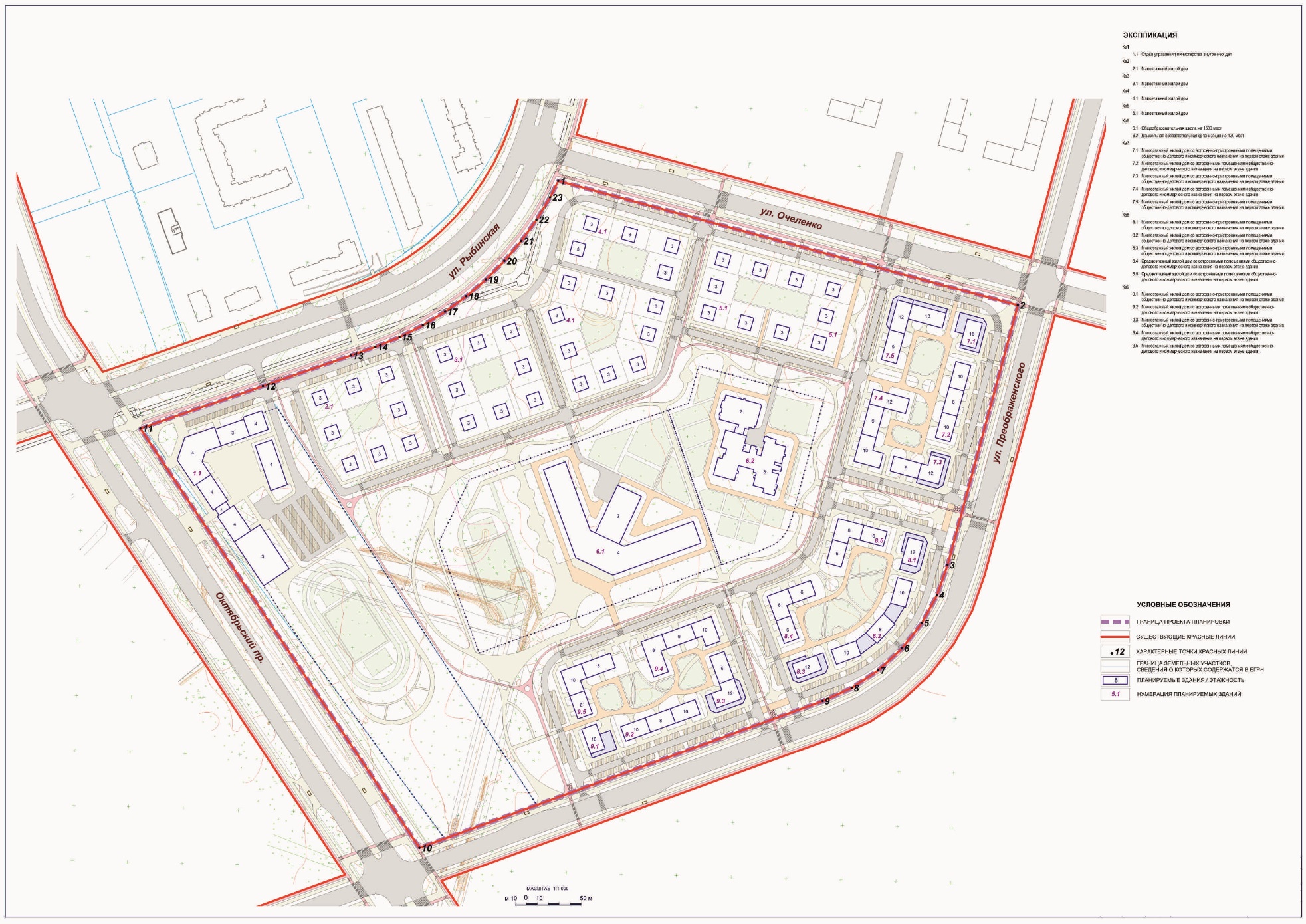 Чертеж планировки территории с отображением границ существующих и планируемых элементов планировочной структуры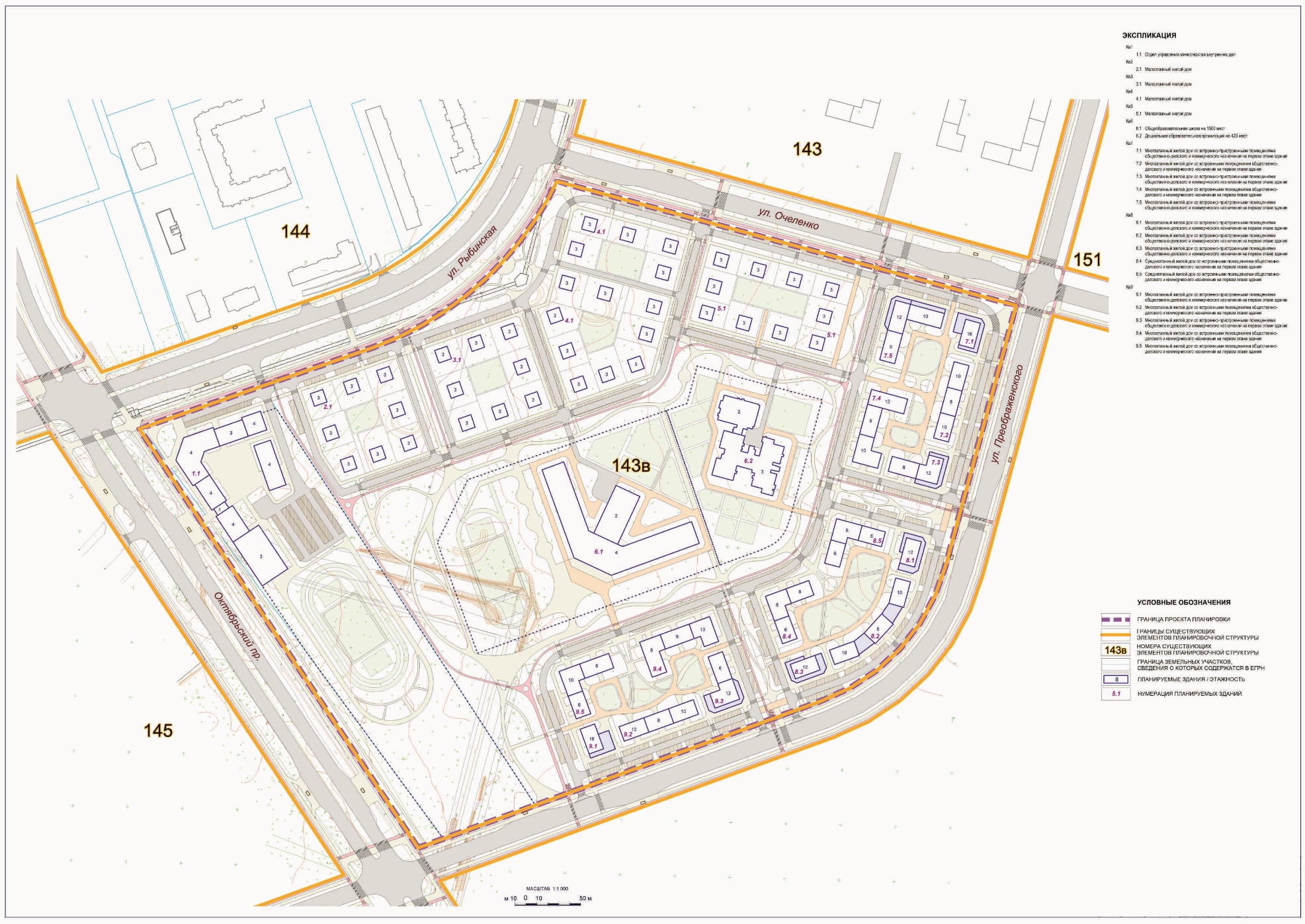 Чертеж планировки территории с отображением границ зон планируемого размещения объектов капитального строительства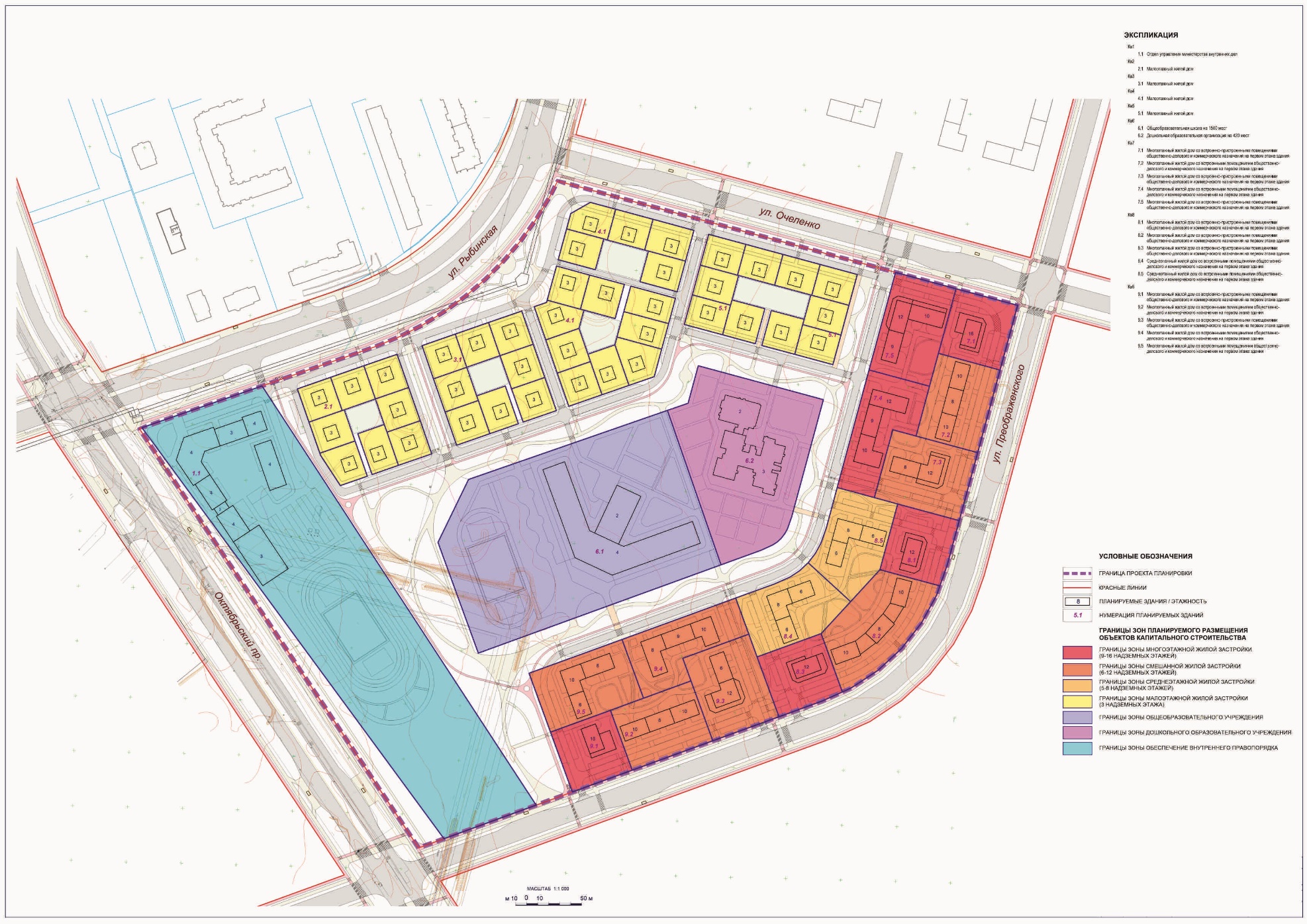 УТВЕРЖДЕНпостановлением мэрии городаот 27.12.2021 № 5045(приложение 2)Проект межевания территории 143В микрорайона в Зашекснинском районе города ЧереповцаОсновная часть.Текстовая часть, графическая часть1. Общие положения.Проект межевания территории 143В микрорайона муниципального образования город Череповец Вологодской области (далее по тексту – проект межевания) выполнен обществом с ограниченной ответственностью «Джи Динамика» на основании муниципального контракта, заключенного с управлением архитектуры и градостроительства мэрии г. Череповца.Местоположение объекта: Вологодская область, г. Череповец, южная часть Зашекснинского района, территория 143В (150) мкр.Проект межевания разработан на основании проекта планировки вышеуказанной территории.Постановлением мэрии города от 23.03.2021 № 1311 утверждены границы, номера, наименования элементов планировочной структуры города Череповца. 143В микрорайону присвоен номер 150. Таким образом наименования микрорайона 143В и микрорайона 150 равнозначны.Площадь территории проекта межевания составляет 28,8 га.Подготовка графических материалов проекта межевания выполнена в соответствии с системой координат, используемой для ведения Единого государственного реестра недвижимости (МСК-35, зона 2), на топографической основе, соответствующей действительному состоянию местности на момент разработки проекта, в масштабе 1:1000.Проект межевания подготовлен на основе данных о границах кадастрового деления и земельных участках Единого государственного реестра недвижимости от 30.05.2021.Проект межевания выполнен в соответствии с действующим законодательством и нормативной документацией:- Градостроительный кодекс Российской Федерации от 29.12.2004 № 190-ФЗ;- Земельный кодекс Российской Федерации от 25.10.2001 № 136-ФЗ;- СНиП 11-04-2003 «Инструкция о порядке разработки, согласования, экспертизы и утверждения градостроительной документации»;- СП 42.13330.2016 «Градостроительство. Планировка и застройка городских и сельских поселений. Актуализированная редакция СНиП 2.07.01-89*»;- РДС 30-201-98 «Инструкция о порядке проектирования и установления красных линий в городах и других поселениях Российской Федерации»;- Приказ Федеральной службы государственной регистрации, кадастра и картографии от 10 ноября 2020 г. № П/0412 «Об утверждении классификатора видов разрешенного использования земельных участков»;- Техническое задание на подготовку документации по планировке территории 143В микрорайона города Череповца.В проекте определено местоположение границ образуемых земельных участков.2. Характеристика территории, на которую осуществляется межевание.Граница территории проектирования находится в кадастровом квартале 35:21:0503001.Информация о существующих земельных участках, находящихся на соответствующей территории и зарегистрированных в Едином государственном реестре недвижимости, приведена в таблице 1.Характеристика существующих земельных участковТаблица 13. Перечень и сведения о площади образуемых земельных участков, в том числе возможные способы их образования.Местоположение земельных участков определено с учетом фактического использования, красных линий, границ смежных земельных участков, поставленных ранее на государственный кадастровый учет.Формирование земельных участков с номерами, отмеченными знаком *, возможно только после снятия с учета в Едином государственном реестре недвижимости территории с реестровым номером 35:22-6.249.Перечень образуемых земельных участковТаблица 24. Перечень и сведения о площади образуемых земельных участков, которые будут отнесены к территориям общего пользования, в том числе в отношении которых предполагаются резервирование и (или) изъятие для муниципальных нужд.Перечень и сведения о площади образуемых земельных участков, которые будут отнесены к территориям общего пользования, в том числе возможные способы их образования и вид разрешенного использования образуемых участков представлены в таблице 3.Формирование земельных участков с номерами, отмеченными знаком *, возможно только после снятия с учета в Едином государственном реестре недвижимости территории с реестровым номером 35:22-6.249.Перечень образуемых земельных участков, которые будут отнесены к территориям общего пользованияТаблица 35. Вид разрешенного использования образуемых земельных участков в соответствии с проектом планировки территории.Виды разрешенного использования образуемых земельных участков приняты в соответствии с классификатором видов разрешенного использования земельных участков, утвержденным Приказом Федеральной службы государственной регистрации, кадастра и картографии от 10 ноября 2020 г. № П/0412 «Об утверждении классификатора видов разрешенного использования земельных участков»:- Малоэтажная многоквартирная жилая застройка – код 2.1.1;- Среднеэтажная жилая застройка – код 2.5;- Многоэтажная жилая застройка (высотная застройка) – код 2.6;- Обслуживание жилой застройки – код 2.7;- Коммунальное обслуживание – код 3.1;- Оказание социальной помощи населению – код 3.2.2;- Бытовое обслуживание – код 3.3;- Дошкольное, начальное и среднее общее образование – код 3.5.1;- Деловое управление – код 4.1;- Магазины – код 4.4;- Банковская и страховая деятельность – код 4.5;- Общественное питание – код 4.6;- Земельные участки (территории) общего пользования – код 12.0.6. Сведения о границах территории, в отношении которой утвержден проект межевания, содержащие перечень координат характерных точек этих границ в системе координат, используемой для ведения единого государственного реестра недвижимости.Координаты характерных точек границ территории, в отношении которой утвержден проект межевания приведен в таблице 4.Перечень координат характерных точек границ территории, в отношении которой утвержден проект межевания в системе координат, используемой для ведения Единого государственного реестра недвижимости (МСК-35 зона 2)Таблица 4Координаты характерных точек образуемых земельных участков в системе координат, используемой для ведения Единого государственного реестра недвижимости (МСК-35 зона 2)Таблица 5Чертеж межевания территории 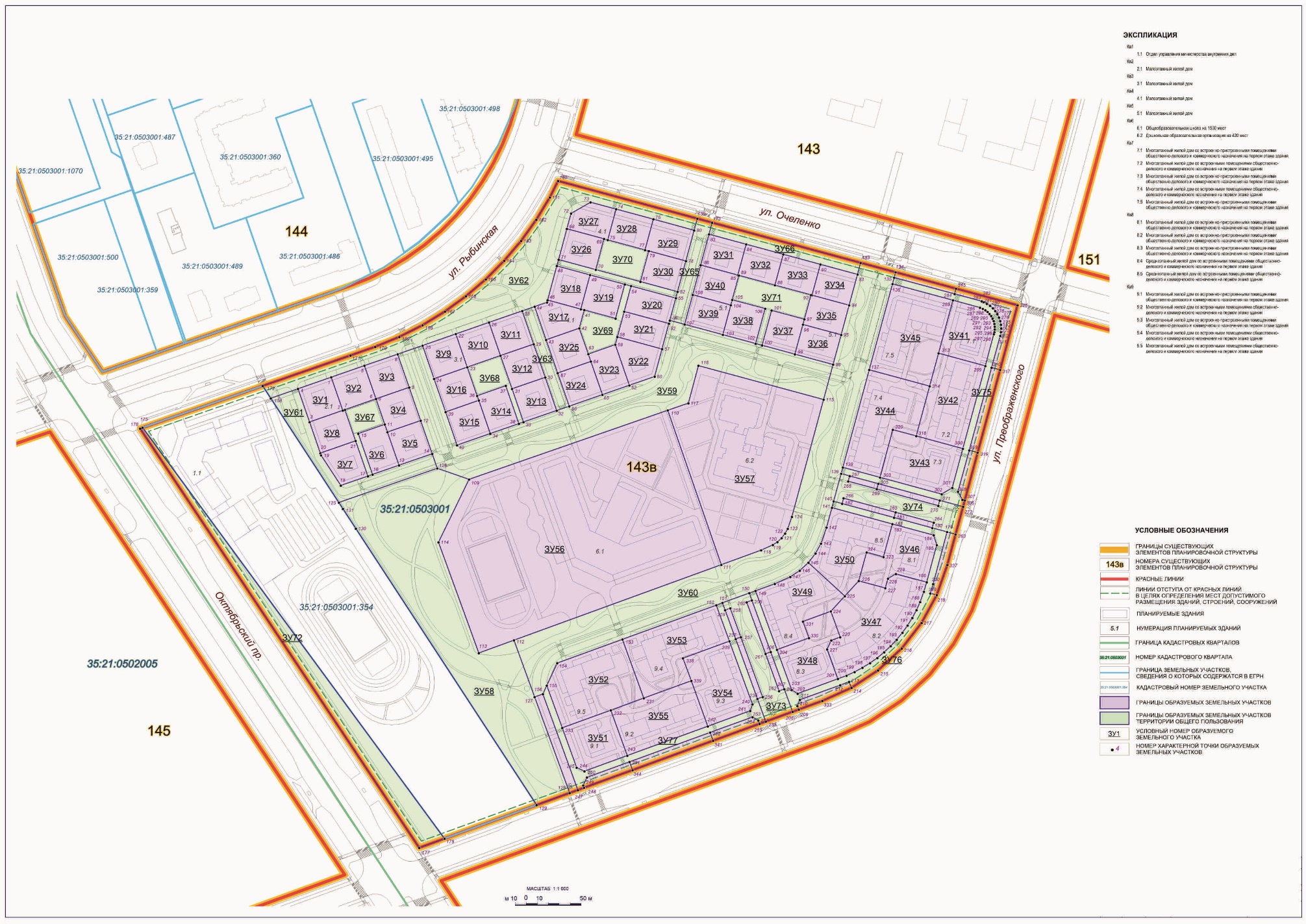 №п/пНаименованиеЕд. изм.Показатель1Общая площадь в границах проектируемой территориига28,82Площадь территории общего пользования (площадь территории в красных линиях)га28,83Площадь территорий не вовлеченные в градостроительную деятельностьга04Площадь территории в границах элемента планировочной структурыга28,85Территории социальной инфраструктурыга5,16Территории жилой застройкига8,97Территории специализированных и режимных объектовга4,58Территории общего пользованияга8,58.1Территории зеленых насаждений общего пользования1,89Населениечел.310010Жилищный фондм29297010.1Жилищная обеспеченностьм2/чел.3011Площадь застройким23363012Суммарная поэтажная площадь застройким218180213Плотность застройки территории13.1Коэффициент застройки-0,1213.2Коэффициент плотности застройки-0,614Максимальное количество этажейэтажей1615Дошкольная образовательная организациямест42016Общеобразовательная школамест1500Номер кварталаНомер зданияНаименование объекта капитального строительстваЭтажность, кол-во надземных этажейПлощадь земельного участка, м2Кв11.1Отдел управления Министерства внутренних дел3, 445451Кв22.1Малоэтажный жилой дом38175Кв33.1Малоэтажный жилой дом38172Кв44.1Малоэтажный жилой дом314538Кв55.1Малоэтажный жилой дом310138Кв66.1Общеобразовательная школа на 1500 мест2, 4345106.2Дошкольная образовательная организация на 420 мест2, 315988Кв77.1Многоэтажный жилой дом со встроенно-пристроенными помещениями общественно-делового и коммерческого назначения на первом этаже здания1635377.2Многоэтажный жилой дом со встроенными помещениями общественно-делового и коммерческого назначения на первом этаже здания8, 1045257.3Многоэтажный жилой дом со встроенно-пристроенными помещениями общественно-делового и коммерческого назначения на первом этаже здания8, 1251207.4Многоэтажный жилой дом со встроенными помещениями общественно-делового и коммерческого назначения на первом этаже здания8, 9, 1049177.5Многоэтажный жилой дом со встроенно-пристроенными помещениями общественно-делового и коммерческого назначения на первом этаже здания9, 10, 125245Кв88.1Многоэтажный жилой дом со встроенно-пристроенными помещениями общественно-делового и коммерческого назначения на первом этаже здания1235818.2Многоэтажный жилой дом со встроенно-пристроенными помещениями общественно-делового и коммерческого назначения на первом этаже здания8, 1063758.3Многоэтажный жилой дом со встроенно-пристроенными помещениями общественно-делового и коммерческого назначения на первом этаже здания1235818.4Среднеэтажный жилой дом со встроенно-пристроенными помещениями общественно-делового и коммерческого назначения на первом этаже здания6, 849278.5Среднеэтажный жилой дом со встроенно-пристроенными помещениями общественно-делового и коммерческого назначения на первом этаже здания6, 84925Кв99.1Многоэтажный жилой дом со встроенно-пристроенными помещениями общественно-делового и коммерческого назначения на первом этаже здания1633659.2Многоэтажный жилой дом со встроенными помещениями общественно-делового и коммерческого назначения на первом этаже здания8, 1045249.3Многоэтажный жилой дом со встроенно-пристроенными помещениями общественно-делового и коммерческого назначения на первом этаже здания6, 1251189.4Многоэтажный жилой дом со встроенными помещениями общественно-делового и коммерческого назначения на первом этаже здания8, 9 ,1048629.5Многоэтажный жилой дом со встроенными помещениями общественно-делового и коммерческого назначения на первом этаже здания6, 8, 105131МикрорайонПерспективное население тыс. чел.Потребность на 1 тыс. населения в детских садах/школахПотребность на общую численность населенияПотребность на общую численность населенияРазмещаемые объектыМикрорайонПерспективное население тыс. чел.Потребность на 1 тыс. населения в детских садах/школахв детских садахв школахРазмещаемые объекты143в (150)3,187/1122703471 детский сад на 420 мест, 1 школа на 1500 мест№п/пНаименование объектаПланируемое мероприятиеОсновные характеристики объектаХарактеристики зон с особыми условиями использования территории1Октябрьский проспектСтроительствоПротяженность: 0,55 кмШирина в красных линиях 40 м2Улица РыбинскаяСтроительствоПротяженность: 0,48 кмШирина в красных линиях 30 м3Улица ОчеленкоСтроительствоПротяженность: 0,48 кмШирина в красных линиях 30 м4Улица Преображенского СтроительствоПротяженность: 0,92 кмШирина в красных линиях 30 м5Велосипедная дорожка по Октябрьскому проспекту  СтроительствоПротяженность: 0,55 км6Велосипедная дорожка по улице РыбинскойСтроительствоПротяженность: 0,48 км7Велосипедная дорожка по улице ОчеленкоСтроительствоПротяженность: 0,48 км8Велосипедная дорожка по улице ПреображенскогоСтроительствоПротяженность: 0,92 км№п/пНаименование объектаПланируемое мероприятиеОсновные характеристики объектаХарактеристики зон с особыми условиями использования территории1. Положение о характеристиках объектов коммунальной инфраструктуры, необходимых для развития территории в сфере водоснабжения1. Положение о характеристиках объектов коммунальной инфраструктуры, необходимых для развития территории в сфере водоснабжения1. Положение о характеристиках объектов коммунальной инфраструктуры, необходимых для развития территории в сфере водоснабжения1. Положение о характеристиках объектов коммунальной инфраструктуры, необходимых для развития территории в сфере водоснабжения1. Положение о характеристиках объектов коммунальной инфраструктуры, необходимых для развития территории в сфере водоснабжения1Водопроводные сетиЛиквидацияЛиквидация водопроводных сетей общей протяженностью 0,97 км-2Водопроводные сетиСтроительствоСтроительство водопроводных сетей общей протяженностью 4,39 кмЗоны санитарной охраны в соответствии с СП 42.13330.20162. Положение о характеристиках объектов коммунальной инфраструктуры, необходимых для развития территории в сфере водоотведения2. Положение о характеристиках объектов коммунальной инфраструктуры, необходимых для развития территории в сфере водоотведения2. Положение о характеристиках объектов коммунальной инфраструктуры, необходимых для развития территории в сфере водоотведения2. Положение о характеристиках объектов коммунальной инфраструктуры, необходимых для развития территории в сфере водоотведения2. Положение о характеристиках объектов коммунальной инфраструктуры, необходимых для развития территории в сфере водоотведения1Сети водоотведенияЛиквидацияЛиквидация безнапорных сетей водоотведения общей протяженностью 0,67 км-2Сети водоотведенияСтроительствоСтроительство безнапорных сетей водоотведения общей протяженностью 4,4 кмЗоны санитарной охраны в соответствии с СП 42.13330.20163. Положение о характеристиках объектов коммунальной инфраструктуры, необходимых для развития территории в сфере электроснабжения3. Положение о характеристиках объектов коммунальной инфраструктуры, необходимых для развития территории в сфере электроснабжения3. Положение о характеристиках объектов коммунальной инфраструктуры, необходимых для развития территории в сфере электроснабжения3. Положение о характеристиках объектов коммунальной инфраструктуры, необходимых для развития территории в сфере электроснабжения3. Положение о характеристиках объектов коммунальной инфраструктуры, необходимых для развития территории в сфере электроснабжения1Трансформаторная подстанцияСтроительствоСтроительство трех БКТП-10/0,4 кВ (мощностью 3,2; 3,2; 2,5 МВА) в микрорайоне 15010 м2Кабельные линии 10 кВЛиквидацияЛиквидация КЛ 10кВ протяженностью 0,9 км-3Кабельные линии 10 кВСтроительствоСтроительство КЛ 10 кВ протяженностью 2,1 км1 м4Кабельные линии 0,4 кВСтроительствоСтроительство КЛ 0,4 кВ протяженностью 1,8 км1 м5Воздушные линии 0,4 кВСтроительствоСтроительство ВЛ 0,4 кВ протяженностью 2,0 км1 м4. Положение о характеристиках объектов коммунальной инфраструктуры, необходимых для развития территории в сфере теплоснабжения4. Положение о характеристиках объектов коммунальной инфраструктуры, необходимых для развития территории в сфере теплоснабжения4. Положение о характеристиках объектов коммунальной инфраструктуры, необходимых для развития территории в сфере теплоснабжения4. Положение о характеристиках объектов коммунальной инфраструктуры, необходимых для развития территории в сфере теплоснабжения4. Положение о характеристиках объектов коммунальной инфраструктуры, необходимых для развития территории в сфере теплоснабжения1Сети теплоснабженияСтроительствоСтроительство сетей теплоснабжения общей протяженностью 3,82 кмОхранная зона – не менее 3 м5. Положение о характеристиках объектов коммунальной инфраструктуры, необходимых для развития территории в сфере связи5. Положение о характеристиках объектов коммунальной инфраструктуры, необходимых для развития территории в сфере связи5. Положение о характеристиках объектов коммунальной инфраструктуры, необходимых для развития территории в сфере связи5. Положение о характеристиках объектов коммунальной инфраструктуры, необходимых для развития территории в сфере связи5. Положение о характеристиках объектов коммунальной инфраструктуры, необходимых для развития территории в сфере связи1Сети связиСтроительствоСтроительство сетей связи общей протяженностью 3,6 кмне устанавливаютсяНомер кварталаНомер зданияНаименование объекта капитального строительстваВид работСрок реализацииКв11.1Отдел управления Министерства внутренних делПроектно-изыскательские работы (далее – ПИР)Первая очередь1.1Отдел управления Министерства внутренних делСтроительно-монтажные работы (далее – СМР)Первая очередьКв22.1Малоэтажный жилой домПИРПервая очередь2.1Малоэтажный жилой домСМРПервая очередьКв33.1Малоэтажный жилой домПИРПервая очередь3.1Малоэтажный жилой домСМРПервая очередьКв44.1Малоэтажный жилой домПИРПервая очередь4.1Малоэтажный жилой домСМРПервая очередьКв55.1Малоэтажный жилой домПИРПервая очередь5.1Малоэтажный жилой домСМРПервая очередьКв66.1Общеобразовательная школа на 1500 местПИРПервая очередь6.1Общеобразовательная школа на 1500 местСМРВторая очередь6.2Дошкольная образовательная организация на 420 местПИРПервая очередь6.2Дошкольная образовательная организация на 420 местСМРВторая очередьКв77.1Многоэтажный жилой дом со встроенно-пристроенными помещениями общественно-делового и коммерческого назначения на первом этаже зданияПИРВторая очередь7.1Многоэтажный жилой дом со встроенно-пристроенными помещениями общественно-делового и коммерческого назначения на первом этаже зданияСМРТретья очередь7.2Многоэтажный жилой дом со встроенными помещениями общественно-делового и коммерческого назначения на первом этаже зданияПИРВторая очередь7.2Многоэтажный жилой дом со встроенными помещениями общественно-делового и коммерческого назначения на первом этаже зданияСМРТретья очередь7.3Многоэтажный жилой дом со встроенно-пристроенными помещениями общественно-делового и коммерческого назначения на первом этаже зданияПИРВторая очередь7.3Многоэтажный жилой дом со встроенно-пристроенными помещениями общественно-делового и коммерческого назначения на первом этаже зданияСМРТретья очередь7.4Многоэтажный жилой дом со встроенными помещениями общественно-делового и коммерческого назначения на первом этаже зданияПИРВторая очередь7.4Многоэтажный жилой дом со встроенными помещениями общественно-делового и коммерческого назначения на первом этаже зданияСМРТретья очередь7.5Многоэтажный жилой дом со встроенно-пристроенными помещениями общественно-делового и коммерческого назначения на первом этаже зданияПИРВторая очередь7.5Многоэтажный жилой дом со встроенно-пристроенными помещениями общественно-делового и коммерческого назначения на первом этаже зданияСМРТретья очередьКв88.1Многоэтажный жилой дом со встроенно-пристроенными помещениями общественно-делового и коммерческого назначения на первом этаже зданияПИРВторая очередь8.1Многоэтажный жилой дом со встроенно-пристроенными помещениями общественно-делового и коммерческого назначения на первом этаже зданияСМРТретья очередь8.2Многоэтажный жилой дом со встроенно-пристроенными помещениями общественно-делового и коммерческого назначения на первом этаже зданияПИРВторая очередь8.2Многоэтажный жилой дом со встроенно-пристроенными помещениями общественно-делового и коммерческого назначения на первом этаже зданияСМРТретья очередь8.3Многоэтажный жилой дом со встроенно-пристроенными помещениями общественно-делового и коммерческого назначения на первом этаже зданияПИРВторая очередь8.3Многоэтажный жилой дом со встроенно-пристроенными помещениями общественно-делового и коммерческого назначения на первом этаже зданияСМРТретья очередь8.4Среднеэтажный жилой дом со встроенно-пристроенными помещениями общественно-делового и коммерческого назначения на первом этаже зданияПИРВторая очередь8.4Среднеэтажный жилой дом со встроенно-пристроенными помещениями общественно-делового и коммерческого назначения на первом этаже зданияСМРТретья очередь8.5Среднеэтажный жилой дом со встроенно-пристроенными помещениями общественно-делового и коммерческого назначения на первом этаже зданияПИРВторая очередь8.5Среднеэтажный жилой дом со встроенно-пристроенными помещениями общественно-делового и коммерческого назначения на первом этаже зданияСМРТретья очередьКв99.1Многоэтажный жилой дом со встроенно-пристроенными помещениями общественно-делового и коммерческого назначения на первом этаже зданияПИРВторая очередь9.1Многоэтажный жилой дом со встроенно-пристроенными помещениями общественно-делового и коммерческого назначения на первом этаже зданияСМРТретья очередь9.2Многоэтажный жилой дом со встроенными помещениями общественно-делового и коммерческого назначения на первом этаже зданияПИРВторая очередь9.2Многоэтажный жилой дом со встроенными помещениями общественно-делового и коммерческого назначения на первом этаже зданияСМРТретья очередь9.3Многоэтажный жилой дом со встроенно-пристроенными помещениями общественно-делового и коммерческого назначения на первом этаже зданияПИРВторая очередь9.3Многоэтажный жилой дом со встроенно-пристроенными помещениями общественно-делового и коммерческого назначения на первом этаже зданияСМРТретья очередь9.4Многоэтажный жилой дом со встроенными помещениями общественно-делового и коммерческого назначения на первом этаже зданияПИРВторая очередь9.4Многоэтажный жилой дом со встроенными помещениями общественно-делового и коммерческого назначения на первом этаже зданияСМРТретья очередь9.5Многоэтажный жилой дом со встроенными помещениями общественно-делового и коммерческого назначения на первом этаже зданияПИРВторая очередь9.5Многоэтажный жилой дом со встроенными помещениями общественно-делового и коммерческого назначения на первом этаже зданияСМРТретья очередь№ п/пКадастровый номер земельного участкаАдресПлощадь, кв.м Категория земельВиды разрешенного использованияКадастровая стоимость, руб.Форма собственностиСтатус Объект капитального строительства12345678910135:21:0503001:354Российская Федерация, Вологодская область, г. Череповец45451Земли населенных пунктовобщественное управление; деловое управление; обеспечение внутреннего правопорядка58951939,16Государственная федеральнаяУчтенный-Условный номер образуемого участкаВид разрешенного использованияПлощадь, кв. мСпособ образования земельного участкаЗУ12.1.1 Малоэтажная многоквартирная жилая застройка1024Образование из земель, находящихся в государственной или муниципальной собственностиЗУ22.1.1 Малоэтажная многоквартирная жилая застройка1024Образование из земель, находящихся в государственной или муниципальной собственностиЗУ32.1.1 Малоэтажная многоквартирная жилая застройка1024Образование из земель, находящихся в государственной или муниципальной собственностиЗУ4*2.1.1 Малоэтажная многоквартирная жилая застройка1024Образование из земель, находящихся в государственной или муниципальной собственностиЗУ5*2.1.1 Малоэтажная многоквартирная жилая застройка1024Образование из земель, находящихся в государственной или муниципальной собственностиЗУ6*2.1.1 Малоэтажная многоквартирная жилая застройка1007Образование из земель, находящихся в государственной или муниципальной собственностиЗУ7*2.1.1 Малоэтажная многоквартирная жилая застройка1028Образование из земель, находящихся в государственной или муниципальной собственностиЗУ82.1.1 Малоэтажная многоквартирная жилая застройка1020Образование из земель, находящихся в государственной или муниципальной собственностиЗУ9*2.1.1 Малоэтажная многоквартирная жилая застройка1024Образование из земель, находящихся в государственной или муниципальной собственностиЗУ10*2.1.1 Малоэтажная многоквартирная жилая застройка1024Образование из земель, находящихся в государственной или муниципальной собственностиЗУ11*2.1.1 Малоэтажная многоквартирная жилая застройка1024Образование из земель, находящихся в государственной или муниципальной собственностиЗУ12*2.1.1 Малоэтажная многоквартирная жилая застройка1024Образование из земель, находящихся в государственной или муниципальной собственностиЗУ13*2.1.1 Малоэтажная многоквартирная жилая застройка1024Образование из земель, находящихся в государственной или муниципальной собственностиЗУ14*2.1.1 Малоэтажная многоквартирная жилая застройка1004Образование из земель, находящихся в государственной или муниципальной собственностиЗУ15*2.1.1 Малоэтажная многоквартирная жилая застройка1024Образование из земель, находящихся в государственной или муниципальной собственностиЗУ16*2.1.1 Малоэтажная многоквартирная жилая застройка1024Образование из земель, находящихся в государственной или муниципальной собственностиЗУ17*2.1.1 Малоэтажная многоквартирная жилая застройка1035Образование из земель, находящихся в государственной или муниципальной собственностиЗУ18*2.1.1 Малоэтажная многоквартирная жилая застройка1006Образование из земель, находящихся в государственной или муниципальной собственностиЗУ19*2.1.1 Малоэтажная многоквартирная жилая застройка1056Образование из земель, находящихся в государственной или муниципальной собственностиЗУ20*2.1.1 Малоэтажная многоквартирная жилая застройка1011Образование из земель, находящихся в государственной или муниципальной собственностиЗУ21*2.1.1 Малоэтажная многоквартирная жилая застройка1011Образование из земель, находящихся в государственной или муниципальной собственностиЗУ22*2.1.1 Малоэтажная многоквартирная жилая застройка1176Образование из земель, находящихся в государственной или муниципальной собственностиЗУ23*2.1.1 Малоэтажная многоквартирная жилая застройка1018Образование из земель, находящихся в государственной или муниципальной собственностиЗУ24*2.1.1 Малоэтажная многоквартирная жилая застройка1024Образование из земель, находящихся в государственной или муниципальной собственностиЗУ25*2.1.1 Малоэтажная многоквартирная жилая застройка1024Образование из земель, находящихся в государственной или муниципальной собственностиЗУ26*2.1.1 Малоэтажная многоквартирная жилая застройка1015Образование из земель, находящихся в государственной или муниципальной собственностиЗУ27*2.1.1 Малоэтажная многоквартирная жилая застройка1011Образование из земель, находящихся в государственной или муниципальной собственностиЗУ28*2.1.1 Малоэтажная многоквартирная жилая застройка1019Образование из земель, находящихся в государственной или муниципальной собственностиЗУ29*2.1.1 Малоэтажная многоквартирная жилая застройка1117Образование из земель, находящихся в государственной или муниципальной собственностиЗУ30*2.1.1 Малоэтажная многоквартирная жилая застройка1015Образование из земель, находящихся в государственной или муниципальной собственностиЗУ31*2.1.1 Малоэтажная многоквартирная жилая застройка1015Образование из земель, находящихся в государственной или муниципальной собственностиЗУ32*2.1.1 Малоэтажная многоквартирная жилая застройка1015Образование из земель, находящихся в государственной или муниципальной собственностиЗУ33*2.1.1 Малоэтажная многоквартирная жилая застройка1015Образование из земель, находящихся в государственной или муниципальной собственностиЗУ34*2.1.1 Малоэтажная многоквартирная жилая застройка1015Образование из земель, находящихся в государственной или муниципальной собственностиЗУ35*2.1.1 Малоэтажная многоквартирная жилая застройка1008Образование из земель, находящихся в государственной или муниципальной собственностиЗУ36*2.1.1 Малоэтажная многоквартирная жилая застройка1008Образование из земель, находящихся в государственной или муниципальной собственностиЗУ37*2.1.1 Малоэтажная многоквартирная жилая застройка1023Образование из земель, находящихся в государственной или муниципальной собственностиЗУ38*2.1.1 Малоэтажная многоквартирная жилая застройка1023Образование из земель, находящихся в государственной или муниципальной собственностиЗУ39*2.1.1 Малоэтажная многоквартирная жилая застройка1008Образование из земель, находящихся в государственной или муниципальной собственностиЗУ40*2.1.1 Малоэтажная многоквартирная жилая застройка1008Образование из земель, находящихся в государственной или муниципальной собственностиЗУ41*2.6 Многоэтажная жилая застройка (высотная застройка)3.1 Коммунальное обслуживание3.2.2 Оказание социальной помощи населению3.3 Бытовое обслуживание4.1 Деловое управление4.4 Магазины4.5 Банковская и страховая деятельность4.6 Общественное питание3003Образование из земель, находящихся в государственной или муниципальной собственностиЗУ42*2.6 Многоэтажная жилая застройка (высотная застройка)3.1 Коммунальное обслуживание3.2.2 Оказание социальной помощи населению3.3 Бытовое обслуживание4.1 Деловое управление4.4 Магазины4.5 Банковская и страховая деятельность4.6 Общественное питание4057Образование из земель, находящихся в государственной или муниципальной собственностиЗУ43*2.6 Многоэтажная жилая застройка (высотная застройка)3.1 Коммунальное обслуживание3.2.2 Оказание социальной помощи населению3.3 Бытовое обслуживание4.1 Деловое управление4.4 Магазины4.5 Банковская и страховая деятельность4.6 Общественное питание3571Образование из земель, находящихся в государственной или муниципальной собственностиЗУ44*2.6 Многоэтажная жилая застройка (высотная застройка)3.1 Коммунальное обслуживание3.2.2 Оказание социальной помощи населению3.3 Бытовое обслуживание4.1 Деловое управление4.4 Магазины4.5 Банковская и страховая деятельность4.6 Общественное питание4387Образование из земель, находящихся в государственной или муниципальной собственностиЗУ45*2.6 Многоэтажная жилая застройка (высотная застройка)3.1 Коммунальное обслуживание3.2.2 Оказание социальной помощи населению3.3 Бытовое обслуживание4.1 Деловое управление4.4 Магазины4.5 Банковская и страховая деятельность4.6 Общественное питание4903Образование из земель, находящихся в государственной или муниципальной собственностиЗУ46*2.6 Многоэтажная жилая застройка (высотная застройка)3.1 Коммунальное обслуживание3.2.2 Оказание социальной помощи населению3.3 Бытовое обслуживание4.1 Деловое управление4.4 Магазины4.5 Банковская и страховая деятельность4.6 Общественное питание3070Образование из земель, находящихся в государственной или муниципальной собственностиЗУ47*2.6 Многоэтажная жилая застройка (высотная застройка)3.1 Коммунальное обслуживание3.2.2 Оказание социальной помощи населению3.3 Бытовое обслуживание4.1 Деловое управление4.4 Магазины4.5 Банковская и страховая деятельность4.6 Общественное питание4983Образование из земель, находящихся в государственной или муниципальной собственностиЗУ48*2.6 Многоэтажная жилая застройка (высотная застройка)3.1 Коммунальное обслуживание3.2.2 Оказание социальной помощи населению3.3 Бытовое обслуживание4.1 Деловое управление4.4 Магазины4.5 Банковская и страховая деятельность4.6 Общественное питание3022Образование из земель, находящихся в государственной или муниципальной собственностиЗУ49*2.5 Среднеэтажная жилая застройка2.6 Многоэтажная жилая застройка (высотная застройка)3.1 Коммунальное обслуживание3.2.2 Оказание социальной помощи населению3.3 Бытовое обслуживание4.1 Деловое управление4.4 Магазины4.5 Банковская и страховая деятельность4.6 Общественное питание3569Образование из земель, находящихся в государственной или муниципальной собственностиЗУ50*2.5 Среднеэтажная жилая застройка2.6 Многоэтажная жилая застройка (высотная застройка)3.1 Коммунальное обслуживание3.2.2 Оказание социальной помощи населению3.3 Бытовое обслуживание4.1 Деловое управление4.4 Магазины4.5 Банковская и страховая деятельность4.6 Общественное питание3563Образование из земель, находящихся в государственной или муниципальной собственностиЗУ51*2.6 Многоэтажная жилая застройка (высотная застройка)3.1 Коммунальное обслуживание3.2.2 Оказание социальной помощи населению3.3 Бытовое обслуживание4.1 Деловое управление4.4 Магазины4.5 Банковская и страховая деятельность4.6 Общественное питание3156Образование из земель, находящихся в государственной или муниципальной собственностиЗУ52*2.6 Многоэтажная жилая застройка (высотная застройка)3.1 Коммунальное обслуживание3.2.2 Оказание социальной помощи населению3.3 Бытовое обслуживание4.1 Деловое управление4.4 Магазины4.5 Банковская и страховая деятельность4.6 Общественное питание4377Образование из земель, находящихся в государственной или муниципальной собственностиЗУ53*2.6 Многоэтажная жилая застройка (высотная застройка)3.1 Коммунальное обслуживание3.2.2 Оказание социальной помощи населению3.3 Бытовое обслуживание4.1 Деловое управление4.4 Магазины4.5 Банковская и страховая деятельность4.6 Общественное питание4337Образование из земель, находящихся в государственной или муниципальной собственностиЗУ54*2.6 Многоэтажная жилая застройка (высотная застройка)3.1 Коммунальное обслуживание3.2.2 Оказание социальной помощи населению3.3 Бытовое обслуживание4.1 Деловое управление4.4 Магазины4.5 Банковская и страховая деятельность4.6 Общественное питание3599Образование из земель, находящихся в государственной или муниципальной собственностиЗУ55*2.6 Многоэтажная жилая застройка (высотная застройка)3.1 Коммунальное обслуживание3.2.2 Оказание социальной помощи населению3.3 Бытовое обслуживание4.1 Деловое управление4.4 Магазины4.5 Банковская и страховая деятельность4.6 Общественное питание4055Образование из земель, находящихся в государственной или муниципальной собственностиЗУ56*3.5.1 Дошкольное, начальное и среднее общее образование34509Образование из земель, находящихся в государственной или муниципальной собственностиЗУ57*3.5.1 Дошкольное, начальное и среднее общее образование15988Образование из земель, находящихся в государственной или муниципальной собственностиУсловный номер образуемого участкаВид разрешенного использованияПлощадь, кв. мСпособ образования земельного участкаЗУ58*12.0 Земельные участки (территории) общего пользования18011Образование из земель, находящихся в государственной или муниципальной собственностиЗУ59*12.0 Земельные участки (территории) общего пользования15572Образование из земель, находящихся в государственной или муниципальной собственностиЗУ60*12.0 Земельные участки (территории) общего пользования18187Образование из земель, находящихся в государственной или муниципальной собственностиЗУ61*12.0 Земельные участки (территории) общего пользования2853Образование из земель, находящихся в государственной или муниципальной собственностиЗУ62*12.0 Земельные участки (территории) общего пользования9946Образование из земель, находящихся в государственной или муниципальной собственностиЗУ63*12.0 Земельные участки (территории) общего пользования1152Образование из земель, находящихся в государственной или муниципальной собственностиЗУ64*12.0 Земельные участки (территории) общего пользования673Образование из земель, находящихся в государственной или муниципальной собственностиЗУ65*12.0 Земельные участки (территории) общего пользования1344Образование из земель, находящихся в государственной или муниципальной собственностиЗУ66*12.0 Земельные участки (территории) общего пользования1541Образование из земель, находящихся в государственной или муниципальной собственностиЗУ67*12.0 Земельные участки (территории) общего пользования913Образование из земель, находящихся в государственной или муниципальной собственностиЗУ68*12.0 Земельные участки (территории) общего пользования1044Образование из земель, находящихся в государственной или муниципальной собственностиЗУ69*12.0 Земельные участки (территории) общего пользования1230Образование из земель, находящихся в государственной или муниципальной собственностиЗУ70*12.0 Земельные участки (территории) общего пользования1222Образование из земель, находящихся в государственной или муниципальной собственностиЗУ71*12.0 Земельные участки (территории) общего пользования1762Образование из земель, находящихся в государственной или муниципальной собственностиЗУ7212.0 Земельные участки (территории) общего пользования5978Образование из земель, находящихся в государственной или муниципальной собственностиЗУ73*12.0 Земельные участки (территории) общего пользования2131Образование из земель, находящихся в государственной или муниципальной собственностиЗУ74*12.0 Земельные участки (территории) общего пользования2139Образование из земель, находящихся в государственной или муниципальной собственностиЗУ75*12.0 Земельные участки (территории) общего пользования2353Образование из земель, находящихся в государственной или муниципальной собственностиЗУ76*12.0 Земельные участки (территории) общего пользования3048Образование из земель, находящихся в государственной или муниципальной собственностиЗУ77*12.0 Земельные участки (территории) общего пользования2339Образование из земель, находящихся в государственной или муниципальной собственностиНомер характерной точкиYX160337314,562214657,25316337201,382215075,58327336964,982215011,62218336937,622215002,02217336912,162214988,14216336889,002214970,12215336869,062214948,56214336853,072214924,36333336841,172214897,92177336707,502214530,92178337089,162214276,88172337127,922214388,42171337155,642214468,30170337163,482214490,78169337172,492214512,79168337183,232214534,00167337195,612214554,28166337209,582214573,50165337225,022214591,53164337241,862214608,28163337259,972214623,63162337279,262214637,50161337299,602214649,78Номер земельного участкаНомер точкиXY1234ЗУ11337135,832214450,802337105,602214461,293337095,092214431,074337125,332214420,58ЗУ21337135,832214450,805337146,332214481,036337116,102214491,527337106,252214463,192337105,602214461,29ЗУ35337146,332214481,038337156,842214511,259337126,602214521,756337116,102214491,52ЗУ46337116,102214491,529337126,602214521,7512337096,372214532,2410337085,872214502,0111337092,952214499,55ЗУ510337085,872214502,0112337096,372214532,2414337066,142214542,7313337055,642214512,50ЗУ610337085,872214502,0113337055,642214512,5016337047,272214488,4215337084,582214475,4711337092,952214499,55ЗУ717337045,792214484,1718337037,252214459,6019337064,862214441,5720337066,752214440,9121337077,912214473,02ЗУ83337095,092214431,072337105,602214461,297337106,252214463,1921337077,912214473,0220337066,752214440,91ЗУ922337175,222214564,1523337144,982214574,6424337134,482214544,4225337164,712214533,92ЗУ1022337175,222214564,1526337185,722214594,3727337155,492214604,8723337144,982214574,64ЗУ1126337185,722214594,3728337196,222214624,6029337165,992214635,0927337155,492214604,87ЗУ1227337155,492214604,8729337165,992214635,0930337135,762214645,5831337125,262214615,36ЗУ1331337125,262214615,3630337135,762214645,5832337105,532214656,0733337095,022214625,85ЗУ1434337084,522214595,6235337114,752214585,1336337119,002214583,6637337128,032214609,6338337093,552214621,60ЗУ1535337114,752214585,1334337084,522214595,6240337074,022214565,4039337104,252214554,90ЗУ1623337144,982214574,6436337119,002214583,6635337114,752214585,1339337104,252214554,9024337134,482214544,42ЗУ1744337200,162214635,9345337204,102214647,2846337206,032214647,8047337197,882214677,9441337197,012214681,1442337180,432214676,6543337169,932214646,43ЗУ1846337206,032214647,8048337237,142214656,2249337228,992214686,3647337197,882214677,94ЗУ1941337197,012214681,1447337197,882214677,9449337228,992214686,3650337220,432214717,9951337189,322214709,58ЗУ2052337184,692214758,1953337195,692214717,5254337218,862214723,7955337207,852214764,4656337187,582214758,98ЗУ2153337195,692214717,5252337184,692214758,1957337161,522214751,9358337172,522214711,26ЗУ2257337161,522214751,9360337136,482214745,1561337136,402214744,9162337128,502214722,1959337165,492214709,3658337172,522214711,26ЗУ2359337165,492214709,3662337128,502214722,1965337119,972214697,6364337150,202214687,1463337156,962214684,80ЗУ2464337150,202214687,1465337119,972214697,6366337109,462214667,4167337139,702214656,91ЗУ2542337180,432214676,6563337156,962214684,8064337150,202214687,1467337139,702214656,9143337169,932214646,43ЗУ2668337270,922214665,3669337261,782214699,1470337233,792214691,5771337242,932214657,78ЗУ2768337270,922214665,3672337284,922214669,1473337295,132214686,9374337288,862214710,1075337260,872214702,5269337261,782214699,14ЗУ2874337288,862214710,1076337279,692214744,0177337251,692214736,4475337260,872214702,52ЗУ2976337279,692214744,0180337269,632214781,1878337241,642214773,6079337250,782214739,8277337251,692214736,44ЗУ3079337250,782214739,8278337241,642214773,6082337213,652214766,0381337222,792214732,24ЗУ3183337265,972214794,6984337256,832214828,4885337228,842214820,9186337237,982214787,12ЗУ3284337256,832214828,4887337247,692214862,2788337219,702214854,6989337228,582214821,8785337228,842214820,91ЗУ3387337247,692214862,2790337238,552214896,0591337210,562214888,4892337210,822214887,5288337219,702214854,69ЗУ3490337238,552214896,0593337229,412214929,8494337201,422214922,2791337210,562214888,48ЗУ3591337210,562214888,4894337201,422214922,2795337174,392214914,9596337183,792214880,2097337188,622214881,5192337210,822214887,52ЗУ3695337174,392214914,9598337147,362214907,6499337156,762214872,8996337183,792214880,20ЗУ3796337183,792214880,2099337156,762214872,89100337164,862214842,96101337196,712214851,5897337188,622214881,51ЗУ38102337166,432214837,17103337174,522214807,24104337201,552214814,55105337206,382214815,86106337198,282214845,79ЗУ39103337174,522214807,24107337183,922214772,49108337210,952214779,81104337201,552214814,55ЗУ4085337228,842214820,9189337228,582214821,87105337206,382214815,86104337201,552214814,55108337210,952214779,8186337237,982214787,12ЗУ41(1)285337205,902215016,71286337199,252215041,34287337198,192215043,94288337196,922215046,15289337195,362215048,17290337193,562215049,97291337191,542215051,52292337189,332215052,80293337186,982215053,78294337184,512215054,44295337181,992215054,77296337179,432215054,77297337176,912215054,44298337175,112215053,97299337146,172215046,14313337157,662215003,66ЗУ41(2)273337180,322215060,65274337183,712215060,43275337187,042215059,76276337190,272215058,67277337193,322215057,17278337196,152215055,28279337198,702215053,04280337200,952215050,46281337202,822215047,66282337204,342215044,59283337205,042215042,90284337211,702215018,28315337216,532215019,59316337201,382215075,58317337142,512215059,65310337144,602215051,93311337173,542215059,76312337176,932215060,43ЗУ42(1)299337146,172215046,14300337070,862215025,77318337082,352214983,29314337127,692214995,56313337157,662215003,66ЗУ42(2)310337144,602215051,93317337142,512215059,65319337067,202215039,27309337069,292215031,56ЗУ43(1)300337070,862215025,77301337035,152215016,11302337029,462215006,49303337044,672214950,30320337088,102214962,06318337082,352214983,29ЗУ43(2)306337023,772215027,52307337024,342215025,39308337031,632215021,37309337069,292215031,56319337067,202215039,27ЗУ43(3)269337034,052214947,43270337018,892215003,42271337023,722215004,72305337038,882214948,74ЗУ44(1)137337142,582214940,54314337127,692214995,56318337082,352214983,29320337088,102214962,06303337044,672214950,30138337053,812214916,53ЗУ44(2)267337045,932214922,69268337041,102214921,38269337034,052214947,43305337038,882214948,74ЗУ45(1)136337220,782214961,70285337205,902215016,71313337157,662215003,66314337127,692214995,56137337142,582214940,54ЗУ45(2)134337231,412214964,57135337226,582214963,27315337216,532215019,59284337211,702215018,28ЗУ46(1)183337002,232214961,62184336992,052214999,26185336982,992215001,99186336949,232214992,86229336956,812214964,85228336952,612214957,51227336943,892214955,16226336950,422214931,03324336976,492214938,09323336972,312214953,52ЗУ46(2)180336998,632214997,93181337008,032214963,19265337012,862214964,50264337003,452214999,24ЗУ46(3)179336994,972215011,44263336992,882215019,17327336964,972215011,62218336937,622215002,02219336939,122214996,14220336947,662214998,66ЗУ47186336949,232214992,86187336940,592214990,31188336931,282214986,93189336923,872214983,57190336916,722214979,75191336909,842214975,46192336903,242214970,74193336896,972214965,59194336891,052214960,04195336885,502214954,12196336880,352214947,85198336871,342214934,36199336867,512214927,20200336864,172214919,82201336861,192214912,00221336888,162214902,18222336896,212214905,90223336899,252214914,09224336922,702214905,55225336936,572214918,30226336950,422214931,03227336943,892214955,16228336952,612214957,51229336956,812214964,85ЗУ48(1)201336861,192214912,00202336847,842214875,35203336851,162214869,89204336887,802214856,54330336898,422214885,67331336913,452214880,20224336922,702214905,55223336899,252214914,09222336896,212214905,90221336888,162214902,18ЗУ48(2)209336833,332214876,39210336836,652214875,18211336842,202214877,41212336855,552214914,06213336858,622214922,12214336853,062214924,36329336887,812214856,54333336841,162214897,91ЗУ48(3)206336885,752214850,90207336851,942214863,22262336850,232214858,53261336884,042214846,22ЗУ49(1)146336959,842214877,34147336954,142214868,70148336947,762214854,58149336941,372214837,01204336887,802214856,54330336898,422214885,67331336913,452214880,20224336922,702214905,55225336936,572214918,30145336967,032214885,15ЗУ49(2)205336932,732214833,78206336885,752214850,90261336884,042214846,22260336931,022214829,08ЗУ50(1)141337017,122214906,60142336999,072214901,71143336984,482214896,59144336975,392214891,63145336967,032214885,15225336936,572214918,30226336950,422214931,03324336976,492214938,09323336972,312214953,52183337002,232214961,62ЗУ50(2)181337008,032214963,19265337012,862214964,50266337025,662214917,20182337020,832214915,89ЗУ51(1)232336832,712214705,27243336791,382214720,33244336777,152214681,26245336780,492214674,24233336816,622214661,08ЗУ51(2)248336762,132214680,93249336764,152214680,20250336771,582214683,59251336785,722214722,39344336778,222214725,13ЗУ51(3)128336757,342214667,79247336760,082214675,30156336847,462214643,46127336844,712214635,93ЗУ52153336897,222214715,81154336875,652214656,59155336855,162214647,05233336816,622214661,08232336832,712214705,27231336843,672214735,34ЗУ53(1)152336928,362214801,30153336897,222214715,81231336843,672214735,34339336859,412214778,56338336880,082214771,03239336895,482214813,29ЗУ53(2)237336897,532214818,92257336899,242214823,64258336925,552214814,05259336923,842214809,35ЗУ54(1)239336895,482214813,29240336838,172214834,18241336832,102214832,14242336818,072214793,63339336859,412214778,56338336880,082214771,03ЗУ54(2)236336843,042214838,79237336897,532214818,92257336899,242214823,64256336844,752214843,49ЗУ54(3)253336826,462214834,19254336823,412214839,56255336820,322214840,69341336804,922214798,42252336812,432214795,68ЗУ55(1)232336832,712214705,27231336843,672214735,34339336859,412214778,56242336818,072214793,63243336791,382214720,33ЗУ55(2)251336785,722214722,39252336812,432214795,68341336804,922214798,42344336778,222214725,13ЗУ56109337042,842214576,22110337105,722214757,15111336965,162214805,91112336896,402214617,12113336884,742214585,11114336985,612214548,47ЗУ57110337105,722214757,15111336965,162214805,91118336978,362214842,14119336983,132214852,72120336985,902214856,92121336989,432214860,74122336993,542214863,94123336997,942214866,34124337008,862214870,17115337115,512214899,02116337146,332214785,11117337112,232214775,88ЗУ58109337042,842214576,22114336985,612214548,47113336884,742214585,11112336896,402214617,12127336844,712214635,93128336757,342214667,79129336746,372214637,69130336998,062214473,26131337016,082214461,49125337021,792214457,76126337052,912214547,32ЗУ598337156,842214511,259337126,602214521,7512337096,372214532,2414337066,142214542,73126337052,912214547,32109337042,842214576,22110337105,722214757,15117337112,232214775,88116337146,332214785,11115337115,512214899,0298337147,362214907,6499337156,762214872,89100337164,862214842,96102337166,432214837,17103337174,522214807,24107337183,922214772,4956337187,582214758,9852337184,692214758,1957337161,522214751,9360337136,482214745,1561337136,402214744,9162337128,502214722,1965337119,972214697,6366337109,462214667,4132337105,532214656,0733337095,022214625,8538337093,552214621,6034337084,522214595,6240337074,022214565,4039337104,252214554,9024337134,482214544,4225337164,712214533,92ЗУ6093337229,412214929,8494337201,422214922,2795337174,392214914,9598337147,362214907,64115337115,512214899,02124337008,862214870,17123336997,942214866,34122336993,542214863,94121336989,432214860,74120336985,902214856,92119336983,132214852,72118336978,362214842,14111336965,162214805,91112336896,402214617,12127336844,712214635,93156336847,462214643,46155336855,162214647,05154336875,652214656,59153336897,222214715,81152336928,362214801,30151336930,412214806,94150336939,312214831,38149336941,372214837,01148336947,762214854,58147336954,142214868,70146336959,842214877,34145336967,032214885,15144336975,392214891,63143336984,482214896,59142336999,072214901,71141337017,122214906,60140337022,922214908,17139337048,022214914,96138337053,812214916,53137337142,582214940,54136337220,782214961,70135337226,582214963,27134337231,412214964,57133337240,032214932,71ЗУ613337095,092214431,0720337066,752214440,9119337064,862214441,5718337037,252214459,6017337045,792214484,1716337047,272214488,4213337055,642214512,5014337066,142214542,73126337052,912214547,32125337021,792214457,76158337116,702214395,754337125,332214420,58ЗУ621337135,832214450,805337146,332214481,038337156,842214511,2525337164,712214533,9222337175,222214564,1526337185,722214594,3728337196,222214624,6044337200,162214635,9345337204,102214647,2846337206,032214647,8048337237,142214656,2271337242,932214657,7868337270,922214665,3672337284,922214669,1473337295,132214686,9374337288,862214710,1076337279,692214744,0180337269,632214781,18159337280,252214784,05160337314,562214657,25161337299,602214649,78162337279,262214637,50163337259,972214623,63164337241,862214608,28165337225,022214591,53166337209,582214573,50167337195,612214554,28168337183,232214534,00169337172,492214512,79170337163,482214490,78171337155,642214468,30172337127,922214388,42158337116,702214395,754337125,332214420,58ЗУ6328337196,222214624,6029337165,992214635,0930337135,762214645,5832337105,532214656,0766337109,462214667,4167337139,702214656,9143337169,932214646,4344337200,162214635,93ЗУ6448337237,142214656,2249337228,992214686,3650337220,432214717,9954337218,862214723,7955337207,852214764,4682337213,652214766,0381337222,792214732,2470337233,792214691,5771337242,932214657,78ЗУ6555337207,852214764,4656337187,582214758,98107337183,922214772,49108337210,952214779,8186337237,982214787,1283337265,972214794,69173337276,602214797,57159337280,252214784,0580337269,632214781,1882337213,652214766,0378337241,642214773,60ЗУ6683337265,972214794,6984337256,832214828,4887337247,692214862,2790337238,552214896,0593337229,412214929,84133337240,032214932,71173337276,602214797,57ЗУ676337116,102214491,5211337092,952214499,5515337084,582214475,4716337047,272214488,4217337045,792214484,1721337077,912214473,027337106,252214463,19ЗУ6823337144,982214574,6427337155,492214604,8731337125,262214615,3633337095,022214625,8538337093,552214621,6037337128,032214609,6336337119,002214583,66ЗУ6941337197,012214681,1451337189,322214709,5850337220,432214717,9954337218,862214723,7953337195,692214717,5258337172,522214711,2659337165,492214709,3663337156,962214684,8042337180,432214676,65ЗУ7069337261,782214699,1475337260,872214702,5277337251,692214736,4470337233,792214691,5779337250,782214739,8281337222,792214732,24ЗУ7188337219,702214854,6992337210,822214887,5297337188,622214881,51101337196,712214851,58100337164,862214842,96102337166,432214837,17106337198,282214845,79105337206,382214815,8689337228,582214821,87ЗУ72175337089,932214279,11176336715,862214553,91177336707,482214530,90178337089,162214276,88ЗУ73150336939,312214831,38205336932,732214833,78260336931,022214829,08261336884,042214846,22262336850,232214858,53207336851,942214863,22208336831,272214870,76235336822,372214846,32236336843,042214838,79256336844,752214843,49257336899,242214823,64238336923,852214809,33258336925,552214814,05259336923,842214809,35151336930,412214806,94ЗУ74139337048,022214914,96267337045,932214922,69268337041,102214921,38269337034,052214947,43270337018,892215003,42271337023,722215004,72272337017,982215025,96263336992,882215019,17179336994,972215011,44180336998,632214997,93264337003,452214999,24265337012,862214964,50266337025,662214917,20182337020,832214915,89140337022,922214908,17ЗУ75135337226,582214963,27136337220,782214961,70285337205,902215016,71286337199,252215041,34287337198,192215043,94288337196,922215046,15289337195,362215048,17290337193,562215049,97291337191,542215051,52292337189,332215052,80293337186,982215053,78294337184,512215054,44295337181,992215054,77296337179,432215054,77297337176,912215054,44298337175,112215053,97299337146,172215046,14300337070,862215025,77301337035,152215016,11302337029,462215006,49303337044,672214950,30138337053,812214916,53139337048,022214914,96267337045,932214922,69305337038,882214948,74271337023,722215004,72272337017,982215025,96306337023,772215027,52307337024,342215025,39308337031,632215021,37309337069,292215031,56310337144,602215051,93311337173,542215059,76312337176,932215060,43273337180,322215060,65274337183,712215060,43275337187,042215059,76276337190,272215058,67277337193,322215057,17278337196,152215055,28279337198,702215053,04280337200,952215050,46281337202,822215047,66282337204,342215044,59283337205,042215042,90284337211,702215018,28ЗУ76140337022,922214908,17141337017,122214906,60183337002,232214961,62184336992,052214999,26185336982,992215001,99186336949,232214992,86187336940,592214990,31188336931,282214986,93189336923,872214983,57190336916,722214979,75191336909,842214975,46192336903,242214970,74193336896,972214965,59194336891,052214960,04195336885,502214954,12196336880,352214947,85197336875,622214941,26198336871,342214934,36199336867,512214927,20200336864,172214919,82201336861,192214912,00202336847,842214875,35203336851,162214869,89204336887,802214856,54149336941,372214837,01150336939,312214831,38205336932,732214833,78206336885,752214850,90207336851,942214863,22208336831,272214870,76209336833,332214876,39210336836,652214875,18211336842,202214877,41212336855,552214914,06213336858,622214922,12214336853,062214924,36215336869,042214948,55216336888,992214970,12217336912,152214988,14218336937,622215002,02219336939,122214996,14220336947,662214998,66179336994,972215011,44180336998,632214997,93181337008,032214963,19182337020,832214915,89ЗУ77151336930,412214806,94152336928,362214801,30239336895,482214813,29240336838,172214834,18241336832,102214832,14242336818,072214793,63243336791,382214720,33244336777,152214681,26245336780,492214674,24233336816,622214661,08155336855,162214647,05156336847,462214643,46247336760,082214675,30248336762,132214680,93249336764,152214680,20250336771,582214683,59251336785,722214722,39252336812,432214795,68253336826,462214834,19254336823,412214839,56255336820,322214840,69235336822,372214846,32236336843,042214838,79237336897,532214818,92238336923,852214809,33